Delibera n. 805 del 11/12/2015 e comunicazione Direzione Generale prot. 60623 U 15 CH del 22/12/2015AREA A: CHIETI  Ari, Arielli, Bucchianico, Canosa Sannita, Casalincontrada, Crecchio, Francavilla al Mare, Giuliano Teatino, Miglianico, Orsogna,              Ortona, Poggiofiorito, Ripa Teatina, Tollo, Torrevecchia Teatina, Vacri, Villamagna, San Giovanni Teatino.Medici Reperibili: Dr. Piattelli 3383808255 - Dr. Berardinelli 335483743 - Dr.ssa Drudi 3920311594 - Dr. Petrocelli  3292239780 - Dr. Parente 3479849387  Dr. Di Tanna 3394519330 -  Dr.ssa  Sirano 3383284557 - Dr.ssa Monaco 3351989861 - Dr. Trivilino 3356941697 - Dr. Fontana 3389895982 - Dr.Rabottini 3331276888 - Dr.ssa Mascaro 3336168356  - Dr.ssa Mammarella 3351348186 - Dr.ssa Garzarella 3298016728 dr.ssa Flacco Tel 3298119279 D.SSA MEO 3273192534  DR.SSA SCAMPOLI  3296049202AREA  B: LANCIANO Castelfrentano,  Fossacesia, Frisa, Lanciano, Mozzagrogna,  Rocca S. Giovanni, S. Maria Imbaro, S. Vito Chietino, Treglio.                           Medici Reperibili: Dr. Paolucci 3405092850 - 0872710570 - Dr. Fontana 3389895982 - 0873913720 - Dr. Trivilino 3356941697 - 0872710527AREA  C: VASTO  Casalbordino, Cupello, Monteodorisio, Pollutri, Scerni, Torino di Sangro, Villalfonsina. 	                           Medici Reperibili: Dr. Parente 3479849387 - Dr. Di Tanna 3394519330 - Dr.ssa Sirano 3383284557AREA D: CASOLI Altino, Palombaro, Gessopalena, Taranta Peligna, Torricella Peligna, Civitella M. Raimondo, Fara San Martino, Roccascalegna, S.Eusanio del Sangro, Lama dei Peligni, Letto  Palena , Palena, Colledimacine, Gessopalena, Montenerodomo. Medici Reperibili: Dr. Di Giovanni - Dr. FattoreAREA E: VILLA S. MARIA, Bomba, Borrello, Civitaluparella, Colledimezzo, Fallo, Gamberale, Montazzoli, Montebello sul Sangro, Monteferrante, Montelapiano, Pennadomo, Pietraferrazzana, Pizzoferrato, Quadri, Roio del Sangro, Rosello. Medici Reperibili: DR. Rossi AREA F: ATESSA, Paglieta, Tornareccio, Perano, Archi. Medici Reperibili: Dr. Flocco 3478509682AREA G: GUARDIAGRELE, Pennapiedimonte, Pretoro, Rapino, Casacanditella, San Martino sulla Marruccina, Fara Filiorum Petri, Filetto, 				 	 Roccamontepiano.		 Medici Reperibili: Dr.ssa Giovannangelo 0871899291-3386013339 -  Dr.ssa Bucci 0871899308-3389891101 -  Dr.ssa Rosato 0871899220-3381678813 		 Dr.ssa De Luca 0871899220-3928577782 - Dr.ssa Di Filippo 0871899233- 3296166196AREA H: GISSI, San Buono, Palmoli, Carunchio, Celenza sul Trigno, Castiglione M. Marino, Schiavi d'Abruzzo, Dogliola, Tufillo, San Giovanni	    	 	 Lipioni, Torrebruna,  Guardiabruna, Casalanguida, Furci, Liscia, Fraine, Roccaspinalveti, Carpineto Sinello, Guilmi.		 Medici Reperibili: Dr. Di Laudo 3383348842N.B. le imprese di onoranze funebri sono invitate a richiedere la visita necroscopica prioritariamente all’indirizzo mail del medico di turno (nome.cognome@asl2abruzzo.it) indicando l’orario della quindicesima ora e allegando: il modello ISTAT, il documento di riconoscimento e codice fiscale. E’ gradita telefonata di avviso nelle ore di ufficio dei giorni feriali attesa l’estrema carenza dei medici necroscopi e considerando che la visita necroscopica per l’accertamento della morte, va eseguita tra la 15 e la 30 ora, le imprese di Pompe funebri sono invitate a concordare l’ora della predetta visita con iL medico necroscopo reperibile.     Il Coordinatore     Dott. Francesco PARENTEAZIENDA SANITARIA LOCALE LANCIANO – VASTO - CHIETI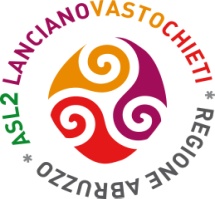 TURNI DI REPERIBILITA’ DIURNA FERIALE GIUGNO 2023   8,00 - 20,00MEDICINA NECROSCOPICA                                    GIUGNO 2023DATAAREA AAREA BAREA CAREA DAREA EAREA FAREA FAREA GAREA H1 GIOSIRANOFONTANAPARENTEDR.SSA DI FILIPPO 2 VEN          PETROCELLIFONTANAPARENTE3  SAB  PETROCELLIFONTANAPARENTEROSSIFLOCCOFLOCCODI LAUDO4  DOMPETROCELLIFONTANAPARENTEROSSIFLOCCOFLOCCO5  LUNFONTANATRIVILINOPARENTEROSSIFLOCCOFLOCCODR.SSA ROSATODI LAUDO6  MARMEOTRIVILINOPARENTEROSSIFLOCCOFLOCCODR.GIOVANNANGELODI LAUDO7  MERFLACCOFONTANADI TANNADR.SSA BUCCI8  GIOFLACCOTRIVILINODI TANNAROSSIFLOCCOFLOCCODR.DE LUCA DI LAUDO9  VEN PETROCELLIFONTANADI TANNAROSSI          FLOCCO          FLOCCODR.SSA BUCCIDI LAUDO10 SAB          RABOTTINITRIVILINODI TANNAROSSI          FLOCCO          FLOCCODI LAUDO11 DOMPETROCELLITRIVILINODI TANNA12 LUN TRIVILINOFONTANADI TANNAROSSIFLOCCOFLOCCODR.SSA DI FILIPPODI LAUDO13 MARFLACCOTRIVILINOSIRANOROSSIFLOCCOFLOCCODR.DE LUCADI LAUDO14 MERC MEOFONTANAPARENTEDR.GIOVANNANGELO15 GIO SCAMPOLIFONTANAPARENTEROSSIFLOCCOFLOCCODR.SSA ROSATO        DI LAUDO16 VEN GARZARELLA FONTANASIRANOROSSI           FLOCCO           FLOCCODR.SSA BUCCI-- DI LAUDO --17 SAB             RABOTTINIPAOLUCCIPARENTEROSSIFLOCCOFLOCCODI LAUDO18 DOM DRUDIPAOLUCCIPARENTE19 LUNDI TANNA TRIVILINOSIRANOROSSIFLOCCOFLOCCODR.DE LUCADI LAUDO20 MARSCAMPOLIFONTANADI TANNAROSSIFLOCCOFLOCCODR.SSA ROSATODI LAUDO21 MERMEOFONTANASIRANODR.GIOVANNANGELO22 GIOSCAMPOLITRIVILINODI TANNAROSSIFLOCCOFLOCCODR.SSA DI FILIPPODI LAUDO23 VEN PETROCELLIFONTANADI TANNAROSSI           FLOCCO           FLOCCODR.SSA BUCCIDI LAUDO24 SAB RABOTTINITRIVILINOPARENTEROSSIFLOCCOFLOCCODI LAUDO25 DOM PIATTELLITRIVILINOPARENTE26 LUN PAOLUCCIFONTANAPARENTEROSSIFLOCCOFLOCCODR.SSA DI FILIPPODI LAUDO27 MARDRUDIFONTANAPARENTEROSSIFLOCCOFLOCCODR.DE LUCADI LAUDO28  MERSCAMPOLIFONTANAPARENTEDR.SSA ROSATO29  GIOPARENTEFONTANASIRANOROSSIFLOCCOFLOCCODR.GIOVANNANGELODI LAUDO30 venPETROCELLITRIVILINOPARENTE                 ROSSI                 ROSSI           FLOCCODR.SSA BUCCI         DI LAUDO